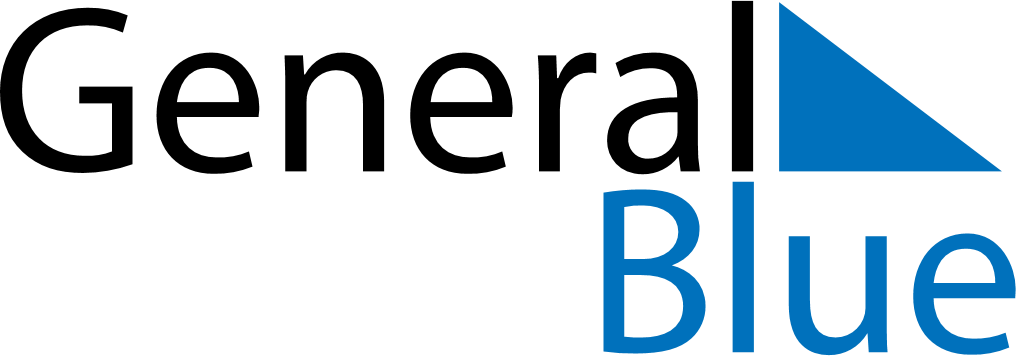 January 2024January 2024January 2024January 2024January 2024January 2024Seinaejoki, South Ostrobothnia, FinlandSeinaejoki, South Ostrobothnia, FinlandSeinaejoki, South Ostrobothnia, FinlandSeinaejoki, South Ostrobothnia, FinlandSeinaejoki, South Ostrobothnia, FinlandSeinaejoki, South Ostrobothnia, FinlandSunday Monday Tuesday Wednesday Thursday Friday Saturday 1 2 3 4 5 6 Sunrise: 10:01 AM Sunset: 3:01 PM Daylight: 4 hours and 59 minutes. Sunrise: 10:01 AM Sunset: 3:03 PM Daylight: 5 hours and 2 minutes. Sunrise: 10:00 AM Sunset: 3:05 PM Daylight: 5 hours and 4 minutes. Sunrise: 9:59 AM Sunset: 3:07 PM Daylight: 5 hours and 7 minutes. Sunrise: 9:58 AM Sunset: 3:08 PM Daylight: 5 hours and 10 minutes. Sunrise: 9:57 AM Sunset: 3:11 PM Daylight: 5 hours and 13 minutes. 7 8 9 10 11 12 13 Sunrise: 9:55 AM Sunset: 3:13 PM Daylight: 5 hours and 17 minutes. Sunrise: 9:54 AM Sunset: 3:15 PM Daylight: 5 hours and 20 minutes. Sunrise: 9:53 AM Sunset: 3:17 PM Daylight: 5 hours and 24 minutes. Sunrise: 9:51 AM Sunset: 3:20 PM Daylight: 5 hours and 28 minutes. Sunrise: 9:49 AM Sunset: 3:22 PM Daylight: 5 hours and 32 minutes. Sunrise: 9:48 AM Sunset: 3:24 PM Daylight: 5 hours and 36 minutes. Sunrise: 9:46 AM Sunset: 3:27 PM Daylight: 5 hours and 40 minutes. 14 15 16 17 18 19 20 Sunrise: 9:44 AM Sunset: 3:30 PM Daylight: 5 hours and 45 minutes. Sunrise: 9:42 AM Sunset: 3:32 PM Daylight: 5 hours and 49 minutes. Sunrise: 9:40 AM Sunset: 3:35 PM Daylight: 5 hours and 54 minutes. Sunrise: 9:38 AM Sunset: 3:38 PM Daylight: 5 hours and 59 minutes. Sunrise: 9:36 AM Sunset: 3:40 PM Daylight: 6 hours and 4 minutes. Sunrise: 9:34 AM Sunset: 3:43 PM Daylight: 6 hours and 9 minutes. Sunrise: 9:32 AM Sunset: 3:46 PM Daylight: 6 hours and 14 minutes. 21 22 23 24 25 26 27 Sunrise: 9:29 AM Sunset: 3:49 PM Daylight: 6 hours and 19 minutes. Sunrise: 9:27 AM Sunset: 3:52 PM Daylight: 6 hours and 24 minutes. Sunrise: 9:25 AM Sunset: 3:55 PM Daylight: 6 hours and 29 minutes. Sunrise: 9:22 AM Sunset: 3:58 PM Daylight: 6 hours and 35 minutes. Sunrise: 9:20 AM Sunset: 4:01 PM Daylight: 6 hours and 40 minutes. Sunrise: 9:17 AM Sunset: 4:04 PM Daylight: 6 hours and 46 minutes. Sunrise: 9:15 AM Sunset: 4:07 PM Daylight: 6 hours and 51 minutes. 28 29 30 31 Sunrise: 9:12 AM Sunset: 4:10 PM Daylight: 6 hours and 57 minutes. Sunrise: 9:10 AM Sunset: 4:13 PM Daylight: 7 hours and 3 minutes. Sunrise: 9:07 AM Sunset: 4:16 PM Daylight: 7 hours and 8 minutes. Sunrise: 9:04 AM Sunset: 4:19 PM Daylight: 7 hours and 14 minutes. 